Prohlašuji, že jsem bakalářskou práci vypracovala samostatně a použila jen uvedené bibliografické a elektronické zdroje.Olomouc 30. dubna 2014		                                          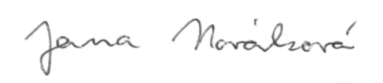                                                             	                             -------------------------------                                                                                                                   podpis	                   